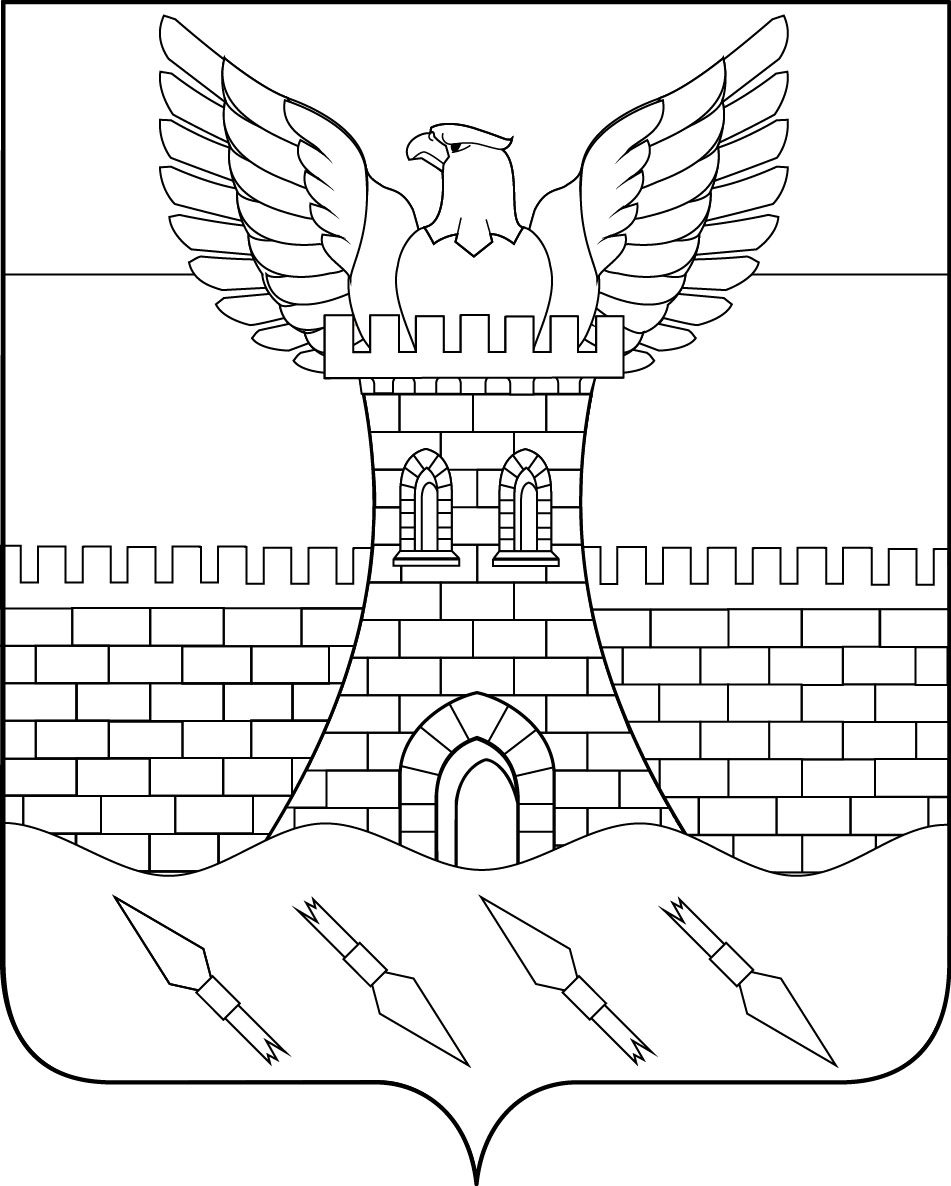 СОВЕТПШЕХСКОГО СЕЛЬСКОГО ПОСЕЛЕНИЯ БЕЛОРЕЧЕНСКОГО РАЙОНА      93 СЕССИЯ 4 СОЗЫВАРЕШЕНИЕ от 18.12.2023г                   			                                               №  183ст. ПшехскаяКраснодарского краяО внесении изменений в решение Совета Пшехского сельскогопоселения Белореченского района от 15 декабря 2022 года № 148«О бюджете Пшехского сельского поселения Белореченского района на 2023 год»В соответствии со статьями 154, 169, 184 Бюджетного Кодекса             Российской Федерации, статьями 14, 35 Федерального Закона от 06 октября 2003 года № 131-ФЗ «Об общих принципах организации местного                   самоуправления в Российской Федерации», руководствуясь статьей 26 Устава Пшехского сельского поселения Белореченского района, Совет Пшехского сельского поселения Белореченского района р е ш и л :1. Внести в решение Совета Пшехского сельского поселения                       Белореченского района от 15 декабря 2022 года № 148 «О бюджете Пшехского сельского поселения Белореченского района на 2023 год» следующие             изменения: 2. Администрации Пшехского сельского поселения произвести передвижение бюджетных ассигнований:2.1. Уменьшить ассигнования:- по коду раздела 01 подраздела 04 «Функционирование Правительства Российской Федерации, высших исполнительных органов субъектов Российской Федерации, местных администраций», по коду целевой статьи  50 2 0000190 «Расходы на обеспечение функций органов местного самоуправления», коду вида расходов 100 «Расходы на выплаты персоналу в целях обеспечения выполнения функций государственными (муниципальными) органами, казенными учреждениями, органами управления государственными внебюджетными фондами» в сумме 66 447,70,00 рублей;- по коду раздела 05 подраздела 02 «Коммунальное хозяйство», по коду целевой статьи  66 0 0010280 «Мероприятия в области коммунального хозяйства», коду вида расходов 200 «Закупка товаров, работ и услуг для обеспечения государственных (муниципальных) нужд» в сумме 1 00 000,00 рублей;- по коду раздела 05 подраздела 03 «Благоустройство», по коду целевой статьи  68 0 0010320 «Прочие мероприятия по благоустройству городских округов и поселений», коду вида расходов 200 «Закупка товаров, работ и услуг для обеспечения государственных (муниципальных) нужд» в сумме 210 434,09 рублей;- по коду раздела 11 подраздела 01 «Физическая культура и спорт», по коду целевой статьи  61 0 0210160 «Мероприятия в области спорта и физической культуры», коду вида расходов 200 «Закупка товаров, работ и услуг для обеспечения государственных (муниципальных) нужд» в сумме 5 760,00 рублей;2.2. Увеличить ассигнования:- по коду раздела 01 подраздела 02 «Функционирование высшего должностного лица субъекта Российской Федерации и муниципального образования», по коду целевой статьи  50 1 0000190 «Расходы на обеспечение функций органов местного самоуправления», коду вида расходов 100 «Расходы на выплаты персоналу в целях обеспечения выполнения функций государственными (муниципальными) органами, казенными учреждениями, органами управления государственными внебюджетными фондами» в сумме 66 447,70,00 рублей;- по коду раздела 05 подраздела 01 «Жилищное хозяйство», по коду целевой статьи  67 0 00 10410 «Капитальный ремонт муниципального жилищного фонда», коду вида расходов 200 «Закупка товаров, работ и услуг для обеспечения государственных (муниципальных) нужд» в сумме 100,00 рублей;- по коду раздела 08 подраздела 01 «Культура», по коду целевой статьи  59 2 00 00590 «Расходы на обеспечение деятельности (оказание услуг) муниципальных учреждений», коду вида расходов 600 «Предоставление субсидий бюджетным, автономным учреждениям и иным некоммерческим организациям» в сумме 690 000,00 рублей;- по коду раздела 08 подраздела 01 «Культура», по коду целевой статьи  59 3 00 00590 «Предоставление субсидий бюджетным, автономным учреждениям и иным некоммерческим организациям», коду вида расходов 600 «Предоставление субсидий бюджетным, автономным учреждениям и иным некоммерческим организациям» в сумме 356 000,00 рублей;- по коду раздела 08  подраздела 01 «Культура», по коду целевой статьи  59 2 00 09010 «Приобретение муниципальным учреждением движимого имущества», коду вида расходов 600 «Предоставление субсидий бюджетным, автономным учреждениям и иным некоммерческим организациям» в сумме 160 000,00 рублей- по коду раздела 08  подраздела 04 «Другие вопросы в области культуры, кинематографии», по коду целевой статьи  59  5 00 10370 «Охрана и сохранение объектов культурного  наследия местного значения», коду вида расходов 600 «Предоставление субсидий бюджетным, автономным учреждениям и иным некоммерческим организациям» в сумме 849,00 рублей;- по коду раздела 10  подраздела 03 «Социальное обеспечение населения», по коду целевой статьи  54 0 00 10620 «О выплате пенсий за выслугу лет лицам, замещавшим муниципальные должности и должности муниципальной службы в органах местного самоуправления», коду вида расходов 300 «Социальное обеспечение и иные выплаты населению» в сумме 3 485,09 рублей;- по коду раздела 11 подраздела 01 «Физическая культура и спорт», по коду целевой статьи  61 0 0210160 «Мероприятия в области спорта и физической культуры», коду вида расходов 100 «Расходы на выплаты персоналу в целях обеспечения выполнения функций государственными (муниципальными) органами, казенными учреждениями, органами управления государственными внебюджетными фондами» в сумме 5 760,00 рублей;3. Приложения 3,4,5 изложить в новой редакции (приложения 1,2,3).4. Настоящее решение опубликовать в газете «Огни Кавказа».5. Контроль за выполнением решения возложить на планово-бюджетную комиссию и по вопросам экономического развития и инвестиций Совета    Пшехского сельского поселения Белореченского района (Муллина).6. Настоящее решение  вступает в силу со дня его  опубликования.Глава Пшехского сельского поселенияБелореченского района 						          М.В. ПильгуевПредседатель СоветаПшехского сельского поселенияБелореченского района                                                                        И.Е. ПечкуровПриложение 1к решению СоветаПшехского сельского поселенияБелореченского районаот 18 декабря 2023 года № 183«Приложение 3к решению СоветаПшехского сельского поселенияБелореченского районаот 15 декабря 2022 года № 148(в редакции решения СоветаПшехского сельского поселенияБелореченского районаот 18 декабря 2023 года № 183)Распределение бюджетных ассигнований  бюджета Пшехского сельского поселения Белореченского района по разделам и подразделам классификации расходов бюджетов на 2023 годНачальник финансового отдела администрации Пшехского сельского поселения Белореченского района                                                                          Т.А. ОрловаПриложение 2к решению СоветаПшехского сельского поселенияБелореченского районаот 18 декабря 2023 года № 183«Приложение 4к решению СоветаПшехского сельского поселенияБелореченского районаот 15 декабря 2022 года № 148(в редакции решения СоветаПшехского сельского поселенияБелореченского районаот 18 декабря 2023 года № 183)Распределение бюджетных ассигнований по целевым статьям (муниципальным программам Пшехского сельского поселения Белореченского района и непрограммным направлениям деятельности), группам видов расходов классификации расходов бюджетов на 2023 годНачальник финансового отдела администрации Пшехского сельского поселения Белореченского района                                                                          Т.А. ОрловаПриложение 3к решению СоветаПшехского сельского поселенияБелореченского районаот 18 декабря 2023 года № 183«Приложение 5к решению СоветаПшехского сельского поселенияБелореченского районаот 15 декабря 2022 года № 148(в редакции решения СоветаПшехского сельского поселенияБелореченского районаот 18 декабря 2023 года № 183)Ведомственная структура расходов бюджета Пшехского сельского поселения Белореченского района на 2023 год, перечень разделов, подразделов, целевых статей (муниципальных программ и непрограммных направлений деятельности), групп видов расходов бюджета поселенияНачальник финансового отдела администрации Пшехского сельского поселения Белореченского района                                                                          Т.А. Орлова№ п/п Наименование Коды бюджетной классификацииКоды бюджетной классификацииСумма№ п/п Наименование РазделПодразделСумма12345ВСЕГО 46 609 148,271Общегосударственные вопросы01009 026 090,00Функционирование высшего должностного лица субъекта Российской Федерации и муниципального образования01021 137 747,70Функционирование Правительства Российской Федерации, высших исполнительных органов государственной власти субъектов Российской Федерации, местных администраций01046 145 052,30Обеспечение деятельности финансовых, налоговых и таможенных органов и органов финансового (финансово-бюджетного) надзора01067 000,00Резервные фонды011150 000,00Другие общегосударственные вопросы01131 686 290,002Национальная оборона0200707 800,00Мобилизационная и вневойсковая подготовка0203707 800,003Национальная безопасность и правоохранительная деятельность03002 193 450,43Гражданская оборона0309949 662,12Защита населения и территории от чрезвычайных ситуаций природного и техногенного характера, пожарная безопасность03101 183 788,31Другие вопросы в области национальной безопасности и правоохранительной деятельности031460 000,004Национальная экономика04005 686 689,78Дорожное хозяйство (дорожные фонды)04095 331 689,78Другие вопросы в области национальной экономики0412355 000,005Жилищно-коммунальное хозяйство050012 144 383,97Жилищное хозяйство0501925,80Коммунальное хозяйство0502566 300,00Благоустройство050311 577 158,176Образование07005 000,00Молодежная политика, оздоровление, занятость детей и подростков07075 000,007Культура, кинематография 080016 698 249,00Культура080116 597 400,00Другие вопросы в области культуры, кинематографии0804100 849,008Социальная политика100073 485,09Социальное обеспечение населения100373 485,099Физическая культура и спорт110074 000,00Физическая культура 110174 000,00Целевая статьяВид расхода12345ВСЕГО 46 609 148,27Обеспечение деятельности органов местного самоуправления50 0 00 000007 990 600,00Обеспечение деятельности лиц, замещающих муниципальные должности50 1 00 000001 137 747,70Расходы на обеспечение функций органов местного самоуправления50 1 00 001901 137 747,70Расходы на выплаты персоналу в целях обеспечения выполнения функций государственными (муниципальными) органами, казенными учреждениями, органами управления государственными внебюджетными фондами50 1 00 001901001 137 747,70Обеспечение деятельности муниципальных и немунициальных служащих50 2 00 000006 852 852,30Расходы на обеспечение функций органов местного самоуправления50 2 00 001906 141 252,30Расходы на выплаты персоналу в целях обеспечения выполнения функций государственными (муниципальными) органами, казенными учреждениями, органами управления государственными внебюджетными фондами50 2 00 001901005 329 252,30Закупка товаров, работ и услуг для государственных (муниципальных)нужд50 2 00 00190200682 000,00Иные бюджетные ассигнования50 2 00 00190800130 000,00Субвенции на осуществление первичного воинского учета органами местного самоуправления поселений, муниципальных и городских округов50 2 00 51180296 600,00Расходы на выплаты персоналу в целях обеспечения выполнения функций государственными (муниципальными) органами, казенными учреждениями, органами управления государственными внебюджетными фондами50 2 00 51180100296 600,00Осуществление отдельных полномочий Краснодарского края по образованию и организации деятельности административных комиссий50 2 00 601903 800,00Закупка товаров, работ и услуг для государственных (муниципальных)нужд50 2 00 601902003 800,00Субвенции на осуществление первичного воинского учета органами местного самоуправления поселений, муниципальных и городских округов50 2 00 L1180411 200,00Расходы на выплаты персоналу в целях обеспечения выполнения функций государственными (муниципальными) органами, казенными учреждениями, органами управления государственными внебюджетными фондами50 2 00 L1180100343 200,00Закупка товаров, работ и услуг для государственных (муниципальных)нужд50 2 00 L118020068 000,00Мероприятия и ведомственные целевые программы администрации51 0 00 000002 733 450,43ВЦП "Повышение информированности населения о деятельности органов власти"51 2 00 00000250 000,00ВЦП "Повышение информированности населения о деятельности органов власти" 51 2 00 10560250 000,00Закупка товаров, работ и услуг для обеспечения государственных (муниципальных)нужд51 2 00 10560200250 000,00Обеспечение безопасности населения51 3 00 000002 193 450,43ВЦП "Обеспечение безопасности населения"51 3 00 0000060 000,00ВЦП "Привлечение граждан и их объединений к участию в охране общественного порядка на территории поселения"51 3 00 1021060 000,00Закупка товаров, работ и услуг для обеспечения государственных (муниципальных)нужд51 3 00 102102005 200,00Закупка товаров, работ и услуг для обеспечения государственных (муниципальных)нужд51 3 00 1021060054 800,00Мероприятия по предупреждению и ликвидации чрезвычайных ситуаций, стихийных бедствий и их последствий, выполняемые в рамках специальных решений51 3 02 000001 099 662,12Мероприятия по предупреждению и ликвидации чрезвычайных ситуаций, стихийных бедствий и их последствий, выполняемые в рамках специальных решений51 3 02 10010949 662,12Закупка товаров, работ и услуг для обеспечения государственных (муниципальных)нужд51 3 02 10010200949 662,12Обеспечение мер пожарной  безопасности51 3 02 10200150 000,00Закупка товаров, работ и услуг для обеспечения государственных (муниципальных)нужд51 3 02 10200200150 000,00Обеспечение безопасности населения51 3 02 S31201 033 788,31Финансовое обеспечение расходных обязательств муниципальных образований Краснодарского края по участию в предупреждении чрезвычайных ситуаций, в части проведения экстренных мероприятий по расчистке русел рек от поваленных деревьев и других древесных остатков51 3 02 S31202001 033 788,31ВЦП "Содействие развитию малого и среднего предпринимательства в муниципальном образовании Белореченский район"51 7 00 000005 000,00ВЦП "Содействие развитию малого и среднего предпринимательства в муниципальном образовании Белореченский район"51 7 00 104005 000,00Закупка товаров, работ и услуг для обеспечения государственных (муниципальных)нужд51 7 00 104002005 000,00Развитие территориального общественного самоуправления51 8 00 0000060 000,00Социальное обеспечение и иные выплаты населению 51 8 00 1045030060 000,00ВЦП "Информатизация и лицензирование программного обеспечения"51 9 00 10780225 000,00Закупка товаров, работ и услуг для обеспечения государственных (муниципальных)нужд51 9 00 10780200225 000,00Мероприятия в области молодежной политики53 0 00 000005 000,00Мероприятия в области молодежной политики53 2 00 000005 000,00Закупка товаров, работ и услуг для обеспечения государственных (муниципальных)нужд53 2 00 103502005 000,00Социальное обеспечение и иные выплаты гражданам54 0 00 0000073 485,09Реализация мероприятий по социальному обеспечению и иным выплатам гражданам54 0 00 0000073 485,09О выплате пенсий за выслугу лет лицам, замещавшим муниципальные должности и должности муниципальной службы в органах местного самоуправления54 0 00 1062073 485,09Социальное обеспечение и иные выплаты населению54 0 01 1062030073 485,09Материальные затраты главных распорядителей бюджетных средств56 0 00 00000811 000,00Материальные затраты главных распорядителей бюджетных средств56 0 00 10030811 000,00Закупка товаров, работ и услуг для обеспечения государственных (муниципальных)нужд56 0 00 10030200786 000,00Иные бюджетные ассигнования56 0 00 1003080025 000,00Клубы59 0 00 0000016 698 249,00Расходы на обеспечение деятельности (оказание услуг) муниципальных учреждений59 2 00 0000011 696 600,00Расходы на обеспечение деятельности (оказание услуг) муниципальных учреждений59 2 00 0059060011 536 600,00Приобретение муниципальным учреждением движимого имущества59 2 00 09010600160 000,00Услуги библиотек59 3 00 000004 900 800,00Расходы на обеспечение деятельности (оказание услуг) муниципальных учреждений59 3 00 005904 900 800,00Расходы на обеспечение деятельности (оказание услуг) муниципальных учреждений59 3 00 005906004 900 800,00Охрана и сохранение объектов культурного наследия местного значения59 5 00 00000100 849,00Охрана и сохранение объектов культурного наследия местного значения59 5 00 10370100 849,00Предоставление субсидий  бюджетным, автономным учреждениям и иным некоммерческим организациям59 5 00 10370600100 849,00МП "Развитие физической культуры и спорта"61 0 00 0000074 000,00Мероприятия в области спорта и физической культуры61 0 02 0000074 000,00Мероприятия в области спорта и физической культуры61 0 02 1016074 000,00Расходы на выплаты персоналу в целях обеспечения выполнения функций государственными (муниципальными) органами, казенными учреждениями, органами управления государственными внебюджетными фондами61 0 02 1016010055 760,00Закупка товаров, работ и услуг для обеспечения государственных (муниципальных)нужд61 0 02 1016020018 240,00МП "Дорожная деятельность в отношении автомобильных дорог общего пользования местного значения муниципального образования Белореченский район"64 0 00 000005 331 689,78Строительство, реконструкция, капитальный ремонт, ремонт и содержание действующей сети автомобильных дорог общего пользования межмуниципального значения,  местного значения и искусственных сооружений на них64 0 00 102505 331 689,78Закупка товаров, работ и услуг для обеспечения государственных (муниципальных) нужд64 0 00 102502005 331 689,78Организация в границах поселений электро-, тепло-, газо- и водоснабжения населения 66 0 00 00000566 300,00Мероприятия в области коммунального хозяйства66 0 00 10270566 300,00Закупка товаров, работ и услуг для обеспечения государственных (муниципальных)нужд66 0 00 10270200566 300,00Развитие водоснабжения населенных пунктов66 0 00 102800,00Закупка товаров, работ и услуг для обеспечения государственных (муниципальных) нужд66 0 00 102802000,00Развитие жилищного хозяйства67 0 00 00000925,80Капитальный ремонт муниципального жилого фонда67 0 00 10410925,80Закупка товаров, работ и услуг для обеспечения государственных (муниципальных)нужд67 0 00 10410200925,80Благоустройство территории68 0 00 000005 155 558,17Закупка товаров, работ и услуг для обеспечения государственных (муниципальных)нужд 68 0 00 103002001 123 100,00Организация и содержание мест захоронения68 0 00 10310691 282,00Закупка товаров, работ и услуг для обеспечения государственных (муниципальных)нужд 68 0 00 10310200674 500,00Организация и содержание мест захоронения68 0 00 1031080016 782,00Прочие мероприятия по благоустройству городских округов и поселений68 0 00 103202 986 176,17Закупка товаров, работ и услуг для обеспечения государственных (муниципальных)нужд68 0 00 103202002 986 176,17Озеленение68 0 00 10330355 000,00Закупка товаров, работ и услуг для обеспечения государственных (муниципальных)нужд68 0 00 10330200355 000,00Другие непрограммные направления деятельности органов местного самоуправления99 0 00 000007 168 890,00Дотации на поддержку местных инициатив по итогам краевого конкурса99 0 00 1011015 000,00Закупка товаров, работ и услуг для обеспечения государственных (муниципальных)нужд99 0 00 1011020015 000,00Организация и ведение бухгалтерского учета в поселениях Белореченского района99 0 00 10540318 090,00Межбюджетные трансферты99 0 00 10540500318 090,00Расходы на передачу полномочий из поселений99 0 00 2501014 200,00Межбюджетные трансферты99 0 00 2501050014 200,00Дотации на поддержку местных инициатив по итогам краевого конкурса99 0 00 629506 421 600,00Закупка товаров, работ и услуг для обеспечения государственных (муниципальных)нужд99 0 00 629502006 421 600,00Резервные фонды администрации99 3 00 2059050 000,00Иные бюджетные ассигнования99 3 00 2059080050 000,00Непрограммные мероприятия в области архитектуры и управления муниципальным имуществом99 6 00 00000300 000,00Мероприятия по землеустройству и землепользованию99 6 00 10240350 000,00Закупка товаров, работ и услуг для обеспечения государственных (муниципальных)нужд99 6 00 10240200350 000,00№ п/п Наименование Коды бюджетной классификацииКоды бюджетной классификацииКоды бюджетной классификацииКоды бюджетной классификацииСумма№ п/п Наименование ВедРазделПодразделЦелевая статьяВид расходаСумма12345678ВСЕГО 46 609 148,271Совет Пшехского сельского поселения Белореченского района9916 000,00Общегосударственные вопросы99101006 000,00Обеспечение деятельности финансовых, налоговых и таможенных органов и органов финансового (финансово-бюджетного) надзора99101066 000,00Другие непрограммные направления деятельности органов местного самоуправления991010699 0 00 000006 000,00Расходы на передачу полномочий из поселений991010699 0 00 250106 000,00Межбюджетные трансферты991010699 0 00 250105006 000,002Администрация Пшехского сельского поселения99246 603 148,27Общегосударственные вопросы99201009 020 090,00Функционирование высшего должностного лица субъекта Российской Федерации и муниципального образования99201021 137 747,70МП "Обеспечение деятельности органов местного самоуправления"992010250 0 00 000001 137 747,70Обеспечение деятельности лиц, замещающих муниципальные должности992010250 1 00 000001 137 747,70Расходы на обеспечение функций органов местного самоуправления992010250 1 00 001901 137 747,70Расходы на выплаты персоналу в целях обеспечения выполнения функций государственными (муниципальными) органами, казенными учреждениями, органами управления государственными внебюджетными фондами992010250 1 00 001901001 137 747,70Функционирование Правительства Российской Федерации, высших исполнительных органов государственной власти субъектов Российской Федерации, местных администраций99201046 145 052,30МП "Обеспечение деятельности органов местного самоуправления"992010450 0 00 000006 145 052,30Обеспечение деятельности муниципальных и немунициальных служащих992010450 2 00 000006 141 252,30Расходы на обеспечение функций органов местного самоуправления992010450 2 00 001906 141 252,30Расходы на выплаты персоналу в целях обеспечения выполнения функций государственными (муниципальными) органами, казенными учреждениями, органами управления государственными внебюджетными фондами992010450 2 00 001901005 329 252,30Закупка товаров, работ и услуг для обеспечения государственных (муниципальных)нужд992010450 2 00 00190200682 000,00Иные бюджетные ассигнования992010450 2 00 00190800130 000,00Обеспечение деятельности муниципальных и немунициальных служащих992010450 2 00 000003 800,00Осуществление отдельных полномочий Краснодарского края по образованию и организации деятельности административных комиссий992010450 2 00 601903 800,00Закупка товаров, работ и услуг для обеспечения государственных (муниципальных)нужд992010450 2 00 601902003 800,00Обеспечение деятельности финансовых, налоговых и таможенных органов и органов финансового (финансово-бюджетного) надзора99201061 000,00Другие непрограммные направления деятельности органов местного самоуправления992010699 0 00 00001 000,00Расходы на передачу полномочий из поселений992010699 0 00 250101 000,00Межбюджетные трансферты992010699 0 00 250105001 000,00Резервные фонды992011150 000,00Другие непрограммные направления деятельности органов местного самоуправления992011199 0 00 0000050 000,00Финансовое обеспечение непредвиденных расходов 992011199 3 00 0000050 000,00Резервные фонды администрации992011199 3 00 2059050 000,00Иные бюджетные ассигнования992011199 3 00 2059080050 000,00Другие общегосударственные вопросы99201131 686 290,00Мероприятия и ведомственные целевые программы муниципального образования Белореченский район992011351 0 00 00000535 000,00ВЦП "Повышение информированности населения о деятельности органов власти"992011351 2 00 00000250 000,00ВЦП "Повышение информированности населения о деятельности органов власти"992011351 2 00 10560250 000,00 Закупка товаров, работ и услуг для обеспечения государственных (муниципальных)нужд 992 01  13  51 2 00 10560 200250 000,00Развитие территориального общественного самоуправления992011351 8 00 0000060 000,00 Социальное обеспечение и иные выплаты населению 992 01  13  51 8 00 10450 30060 000,00ВЦП "Информатизация органов местного самоуправления администрации муниципального образования Белореченский район"992011351 9 00 00000225 000,00ВЦП "Информатизация органов местного самоуправления администрации муниципального образования Белореченский район"992011351 9 00 10780225 000,00 Закупка товаров, работ и услуг для обеспечения государственных (муниципальных)нужд 992 01  13  51 9 00 10780  200 225 000,00Материальные затраты главных распорядителей бюджетных средств992011356 0 00 00000811 000,00Материальные затраты главных распорядителей бюджетных средств992011356 0 00 10030811 000,00Закупка товаров, работ и услуг для обеспечения государственных (муниципальных)нужд992011356 0 00 10030200786 000,00Иные бюджетные ассигнования992011356 0 00 1003080025 000,00Другие непрограммные направления деятельности органов местного самоуправления992011399 0 00 00000340 290,00Другие непрограммные направления деятельности органов местного самоуправления992011399 0 00 1011015 000,00Управление муниципальным имуществом, связанное с оценкой недвижимости, признанием прав и регултрованием отношений в сфере собственности992011399 0 00 1011020015 000,00Организация и ведение бухгалтерского учета в поселениях белореченского района992011399 0 00 10540318 090,00Межбюджетные трансферты992011399 0 00 10540500318 090,00Расходы на передачу полномочий из поселений992011399 0 00 250107 200,00Межбюджетные трансферты992011399 0 00 250105007 200,00Национальная оборона9920200707 800,00Мобилизационная и вневойсковая подготовка9920203707 800,00МП "Обеспечение деятельности органов местного самоуправления"992020350 0 00 00000707 800,00Расходы на обеспечение функций органов местного самоуправления992020350 2 00 00000707 800,00Субвенции на осуществление первичного воинского учета органами местного самоуправления поселений, муниципальных и городских округов992020350 2 00 51180296 600,00Расходы на выплаты персоналу в целях обеспечения выполнения функций государственными (муниципальными) органами, казенными учреждениями, органами управления государственными внебюджетными фондами992020350 2 00 51180100296 600,00Субвенции на осуществление первичного воинского учета органами местного самоуправления поселений, муниципальных и городских округов992020350 2 00 L1180411 200,00Расходы на выплаты персоналу в целях обеспечения выполнения функций государственными (муниципальными) органами, казенными учреждениями, органами управления государственными внебюджетными фондами992020350 2 00 L1180100343 200,00Закупка товаров, работ и услуг для государственных (муниципальных)нужд992020350 2 00 L118020068 000,00Национальная безопасность и правоохранительная деятельность99203002 193 450,43Гражданская оборона9920309949 662,12Мероприятия и ведомственные целевые программы муниципального образования Белореченский район992030951 0 00 00000949 662,12Обеспечение безопасности населения992030951 3 00 00000949 662,12Мероприятия по предупреждению и ликвидации чрезвычайных ситуаций, стихийных бедствий и их последствий, выполняемые в рамках специальных решений992030951 3 02 00000949 662,12Мероприятия по предупреждению и ликвидации чрезвычайных ситуаций, стихийных бедствий и их последствий, выполняемые в рамках специальных решений992030951 3 02 10010949 662,12Закупка товаров, работ и услуг для обеспечения государственных (муниципальных)нужд992030951 3 02 10010200949 662,12Защита населения и территории от чрезвычайных ситуаций природного и техногенного характера, пожарная безопасность99203101 183 788,31Мероприятия и ведомственные целевые программы муниципального образования Белореченский район992031051 0 00 000001 183 788,31Обеспечение безопасности населения992031051 3 00 000001 183 788,31Мероприятия по предупреждению и ликвидации чрезвычайных ситуаций, стихийных бедствий и их последствий, выполняемые в рамках специальных решений992031051 3 02 000001 183 788,31Обеспечение мер пожарной  безопасности992031051 3 02 10200150 000,00Закупка товаров, работ и услуг для обеспечения государственных (муниципальных)нужд992031051 3 02 10200200150 000,00Финансовое обеспечение расходных обязательств муниципальных образований Краснодарского края по участию в предупреждении чрезвычайных ситуаций, в части проведения экстренных мероприятий по расчистке русел рек от поваленных деревьев и других древесных остатков992031051 3 02 S31201 033 788,31Закупка товаров, работ и услуг для обеспечения государственных (муниципальных)нужд992031051 3 02 S31202001 033 788,31Другие вопросы в области национальной безопасности и правоохранительной деятельности992031460 000,00Мероприятия и ведомственные целевые программы муниципального образования Белореченский район992031451 0 00 0000060 000,00Обеспечение безопасности населения992031451 3 00 0000060 000,00ВЦП "Привлечение граждан и их объединений к участию в охране общественного порядка на территории поселения"992031451 3 00 1021060 000,00Закупка товаров, работ и услуг для обеспечения государственных (муниципальных)нужд992031451 3 00 102102005 200,00Предоставление субсидий муниципальным бюджетным, автономным учреждениям и иным некоммерческим организациям992031451 3 00 1021060054 800,00Национальная экономика99204005 686 689,78Дорожное хозяйство (дорожные фонды)99204095 331 689,78МП "Дорожная деятельность в отношении автомобильных дорог общего пользования местного значения муниципального образования Белореченский район"992040964 0 00 000005 331 689,78Строительство, реконструкция, капитальный ремонт, ремонт и содержание действующей сети автомобильных дорог общего пользования межмуниципального значения,  местного значения и искусственных сооружений на них992040964 0 00 102505 331 689,78Закупка товаров, работ и услуг для обеспечения государственных (муниципальных) нужд992040964 0 00 102502005 331 689,78Другие вопросы в области национальной экономики9920412355 000,00ВЦП "Содействие развитию малого и среднего предпринимательства в муниципальном образовании Белореченский район"992041251 7 00 000005 000,00ВЦП "Содействие развитию малого и среднего предпринимательства в муниципальном образовании Белореченский район"992041251 7 00 104005 000,00Закупка товаров, работ и услуг для обеспечения государственных (муниципальных)нужд992041251 7 00 104002005 000,00Непрограммные мероприятия в области архитектуры и управления муниципальным имуществом992041299 6 00 00000350 000,00Мероприятия по землеустройству и землепользованию992041299 6 00 10240350 000,00Закупка товаров, работ и услуг для обеспечения государственных (муниципальных)нужд992041299 6 00 10240200350 000,00Жилищно-коммунальное хозяйство992050012 144 383,97Жилищное хозяйство9920501925,80Развитие жилищного хозяйства992050167 0 00 00000925,80Капитальный ремонт муниципального жилого фонда992050167 0 00 10410925,80Закупка товаров, работ и услуг для обеспечения государственных (муниципальных)нужд992050167 0 00 10410200925,80Коммунальное хозяйство9920502566 300,00Организация в границах поселений электро-, тепло-, газо- и водоснабжения населения 992050266 0 00 00000566 300,00Мероприятия в области коммунального хозяйства992050266 0 00 10270566 300,00Закупка товаров, работ и услуг для обеспечения государственных (муниципальных)нужд992050266 0 00 10270200566 300,00Благоустройство992050311 577 158,17Благоустройство территории992050368 0 00 000005 155 558,17Оплата за уличное освещение и его техническое облуживание992050368 0 00 103001 123 100,00Закупка товаров, работ и услуг для обеспечения государственных (муниципальных)нужд 992050368 0 00 103002001 123 100,00Организация и содержание мест захоронения992050368 0 0010310674 500,00Закупка товаров, работ и услуг для обеспечения государственных (муниципальных)нужд992050368 0 0010310200674 500,00Иные бюджетные ассигнования992050368 0 001031080016 782,00Прочие мероприятия по благоустройству городских округов и поселений992050368 0 00 103202 986 176,17Закупка товаров, работ и услуг для обеспечения государственных (муниципальных)нужд992050368 0 00 103202002 986 176,17Озеленение992050368 0 00 10330355 000,00Закупка товаров, работ и услуг для обеспечения государственных (муниципальных)нужд992050368 0 00 10330200355 000,00Другие непрограммные направления деятельности органов местного самоуправления992050399 0 00 000006 436 600,00Другие непрограммные направления деятельности органов местного самоуправления992050399 0 00 629506 421 600,00Дотации на поддержку местных инициатив по итогам краевого конкурса992050399 0 00 629502006 421 600,00Образование99207005 000,00МП "Молодежная политика, оздоровление, занятость детей и подростков"992070753 0 00 000005 000,00Мероприятия в области молодежной политики992070753 2 00 000005 000,00Проведение мероприятий для детей и молодежи992070753 2 00 103505 000,00Закупка товаров, работ и услуг для обеспечения государственных (муниципальных)нужд992070753 2 00 103502005 000,00Культура, кинематография 992080016 698 249,00МП "Организация досуга и обеспечение населения услугами учреждений культуры, сохранение, использование и популяризация объектов культурного наследия"992080159 0 00 0000016 597 400,00Клубы992080159 2 00 0000016 597 400,00Расходы на обеспечение деятельности (оказание услуг) муниципальных учреждений992080159 2 00 0059011 696 600,00Предоставление субсидий  бюджетным, автономным учреждениям и иным некоммерческим организациям992080159 2 00 0059060011 536 600,00Предоставление субсидий муниципальным бюджетным, автономным учреждениям и иным некоммерческим организациям992080159 2 00 09010600160 000,00Услуги библиотек992080159 3 00 000004 900 800,00Расходы на обеспечение деятельности (оказание услуг) муниципальных учреждений992080159 3 00 005904 900 800,00Предоставление субсидий  бюджетным, автономным учреждениям и иным некоммерческим организациям992080159 3 00 005906004 900 800,00Другие вопросы в области культуры, кинематографии9920804100 849,00МП "Организация досуга и обеспечение населения услугами учреждений культуры, сохранение, использование и популяризация объектов культурного наследия992080459 0 00 00000100 849,00Охрана и сохранение объектов культурного наследия местного значения992080459 5 00 00000100 849,00Охрана и сохранение объектов культурного наследия местного значения992080459 5 00 10370100 849,00Предоставление субсидий  бюджетным, автономным учреждениям и иным некоммерческим организациям992080459 5 00 10370600100 849,00Социальная политика992100073 485,09Социальное обеспечение населения992100373 485,09Реализация мероприятий по социальному обеспечению и иным выплатам гражданам992100354 0 00 0000073 485,09О выплате пенсий за выслугу лет лицам, замещавшим муниципальные должности и должности муниципальной службы в органах местного самоуправления992100354 0 00 1062073 485,09Социальное обеспечение и иные выплаты населению992100354 0 00 1062030073 485,09Физическая культура и спорт992110074 000,00Физическая культура 992110174 000,00МП "Развитие физической культуры и спорта"992110161 0 00 0000074 000,00Мероприятия в области спорта и физической культуры992110161 0 02 0000074 000,00Мероприятия в области спорта и физической культуры992110161 0 02 1016074 000,00Расходы на выплаты персоналу в целях обеспечения выполнения функций государственными (муниципальными) органами, казенными учреждениями, органами управления государственными внебюджетными фондами992110161 0 02 1016010055 760,00Закупка товаров, работ и услуг для обеспечения государственных (муниципальных)нужд992110161 0 02 1016020018 240,00